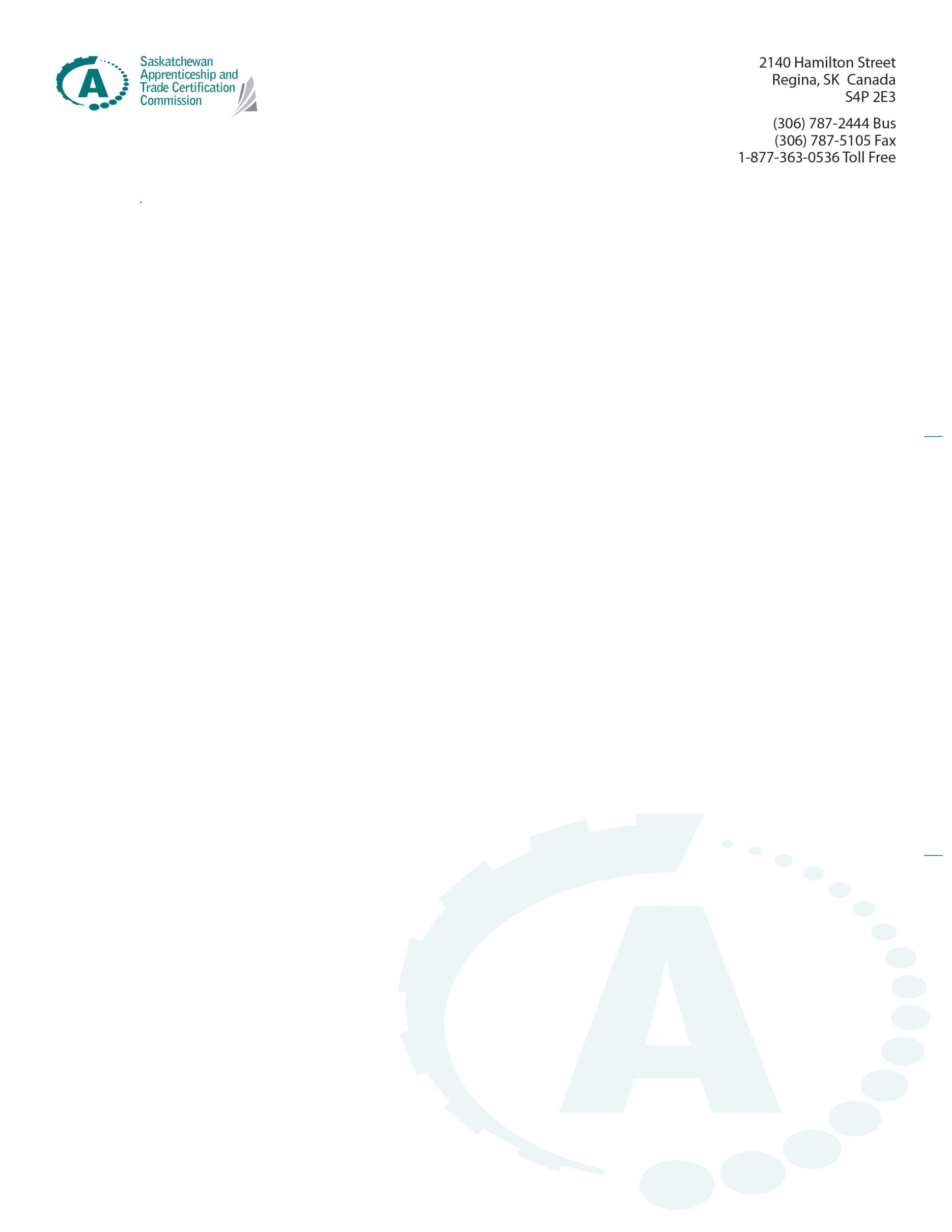 Saskatchewan Apprenticeship and Trade Certification CommissionOutstanding Employer Award - Selection CriteriaThe success of individual apprentices and the success of Saskatchewan’s apprenticeship and industry training system are largely due to the efforts of employers.  Nominations of exceptional employers for formal recognition are requested.A recipient will be selected from two categories of organizations: fewer than 50 employees and more than 50 employees.  The nomination will determine that the employer:Demonstrates a strong support of apprenticeship trainingWorks to increase the probability of an apprentice’s success in the tradeCreates an environment of excellence.Instructions provided to nominators:All four questions must be clearly and thoroughly answered. Well thought-out answers contribute to the success of a nomination.Provide as much information as possible, to help the selection committee consider the employer’s qualifications for the award.Extra sheets of paper may be attached to the nomination form to expand on the questions. Please do not include additional documents, such as letters of reference.Only one employer may be nominated per form.The nomination form must be signed to be considered.The nomination form must be received by September 14, 2017 to be considered.Award CriteriaPlease rate the employer on a scale of 1-10 for each category. The sections are each with the noted amount of points to determine the total. The employer with the most points will win the award.20 X _____ = ________ pointsDemonstrates a strong support of apprenticeship training, for example through:a long history of training apprenticestraining apprentices in many different trades (if applicable)providing opportunity, such as for students with high school credits, completing SYA activities, consistently hiring entry-level apprentices, etc.participating in career fairs to promote apprenticeship training and careers in the tradespromoting apprenticeship training and careers in the trades in local schools, to local businesses, etc.has had staff participating or has recently participated on an SATCC trade boardinvolvement in Skills Canada activities15 X _____ = ________ pointsWorks to increase the probability of an apprentice’s success in the trade, for example by:providing an excellent training environmentencouraging strong work ethicsensuring management is supportive of training (on-the-job, technical, additional)expecting excellence in work performeddemonstrating strong mentorship skills10 X _____ = ________ pointsCreates an environment of excellence, for example, where:apprentices experience all or most areas and skills of their tradecareer progress is acknowledged or rewardedthere is an opportunity for long term employment (if realistic, considering the nature of the trade)5 X _____ = ________ pointsAdditional points, as required.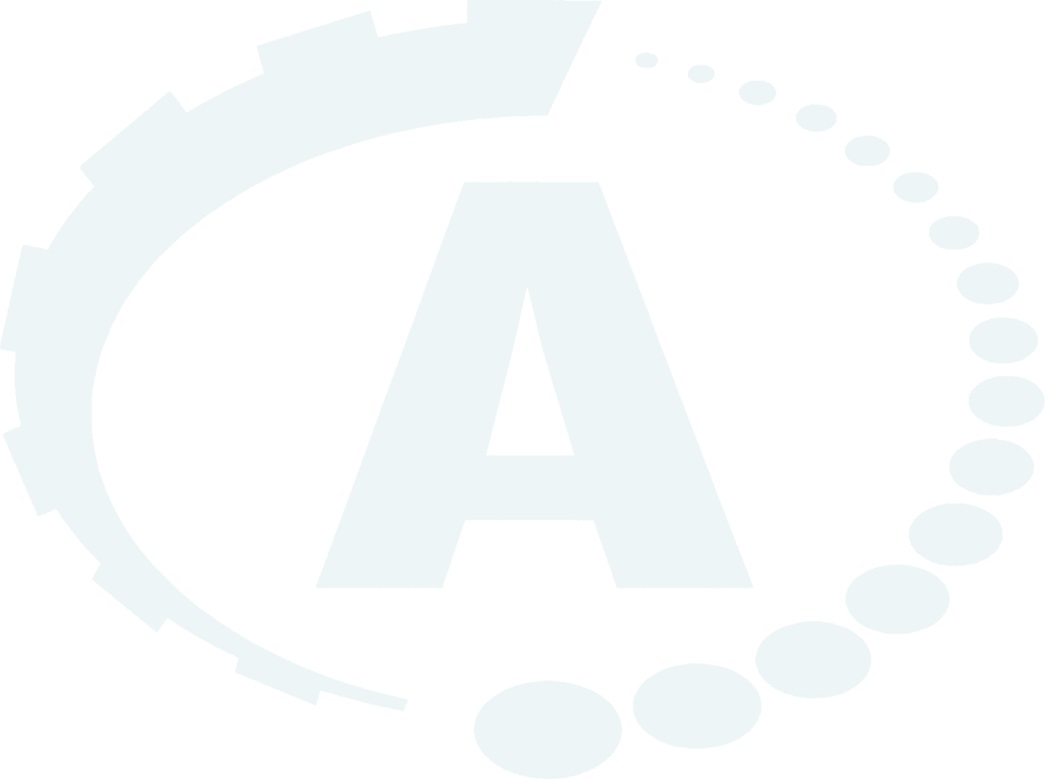 